Getting Ahead Participant Feedback Form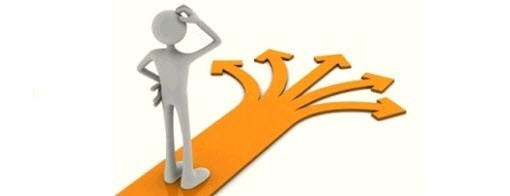 Was the information presented today helpful to you?Very helpfulSomewhat helpfulA little helpfulNot at all helpfulWhat information did you find the most helpful in today’s session?_________________________________________________________________________________________________________________________________________________________________________________________________________________________________Please rate how well the facilitators presented the information in this session.Very helpfulSomewhat helpfulA little helpfulNot at all helpfulWhat was most helpful in today’s session _________________________________________________________________________________________________________________________________________________________________________________________________________________________________What was least helpful in today’s session _________________________________________________________________________________________________________________________________________________________________________________________________________________________________Please rate your overall satisfaction with today’s sessionVery helpfulSomewhat helpfulA little helpfulNot at all helpfulComments: ______________________________________________________________________________________________________________________________________________________